Primary care management guidelines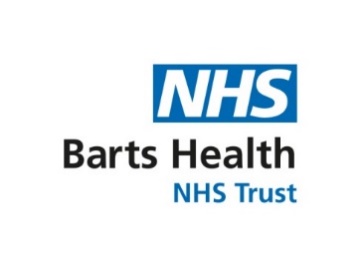 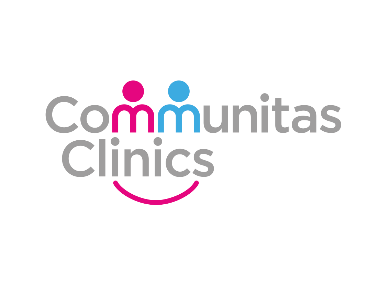 Management of Discharging Ear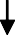 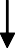 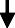 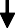 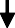 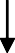 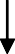 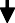 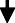 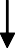 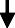 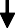 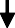 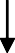 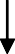 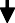 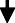 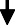 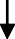 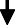 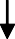 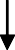 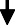 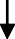 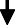 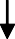 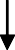 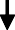 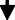 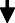 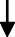 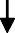 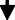 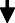 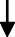 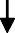 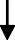 